UPCOMING MEETING SCHEDULE (JANUARY 2022-JULY 2022)Tuesday, January 18, 2022 9:30AM-11:00AMClick here to join the meetingOr call in (audio only)+1 857-327-9245,,331770441#Phone Conference ID: 331 770 441#Tuesday, February 8, 2022 9:30AM-11:00AMClick here to join the meetingOr call in (audio only)+1 857-327-9245,,606339348#Phone Conference ID: 606 339 348#Tuesday, February 22, 2022 9:30AM-11:00AMClick here to join the meetingOr call in (audio only)+1 857-327-9245,,541105020#Phone Conference ID: 541 105 020#Tuesday March 8, 2022 9:30AM-11:00AMClick here to join the meetingOr call in (audio only)+1 857-327-9245,,541105020#Phone Conference ID: 541 105 020#Tuesday, March 22, 2022 9:30AM-11:00AMClick here to join the meetingOr call in (audio only)+1 857-327-9245,,541105020#Phone Conference ID: 541 105 020#Tuesday, April 5, 2022 9:30AM-11:00AMClick here to join the meetingOr call in (audio only)+1 857-327-9245,,541105020#Phone Conference ID: 541 105 020#Tuesday, April 19, 2022 9:30AM-11:00AMClick here to join the meetingOr call in (audio only)+1 857-327-9245,,541105020#Phone Conference ID: 541 105 020#Tuesday, May 3, 2022 9:30AM-11:00AMClick here to join the meetingOr call in (audio only)+1 857-327-9245,,541105020#Phone Conference ID: 541 105 020#Tuesday, May 17, 2022 9:30AM-11:00AMClick here to join the meetingOr call in (audio only)+1 857-327-9245,,541105020#Phone Conference ID: 541 105 020#Tuesday, May 31, 2022 9:30AM-11:00AMClick here to join the meetingOr call in (audio only)+1 857-327-9245,,541105020#Phone Conference ID: 541 105 020#Tuesday, June 14, 2022 9:30AM-11:00AMClick here to join the meetingOr call in (audio only)+1 857-327-9245,,541105020#Phone Conference ID: 541 105 020#Tuesday, June 28, 2022 9:30AM-11:00AMClick here to join the meetingOr call in (audio only)+1 857-327-9245,,541105020#Phone Conference ID: 541 105 020#Tuesday, July 12, 2022 9:30AM-11:00AMClick here to join the meetingOr call in (audio only)+1 857-327-9245,,541105020#Phone Conference ID: 541 105 020#Tuesday, July 26, 2022 9:30AM-11:00AMClick here to join the meetingOr call in (audio only)+1 857-327-9245,,541105020#Phone Conference ID: 541 105 020#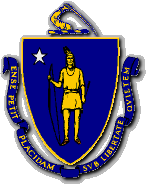 CHARLES D. BAKER         GovernorKARYN E. POLITO       Lt. GovernorThe Commonwealth of MassachusettsExecutive Office of Public Safety and SecurityOne Ashburton Place, Room 2133Boston, Massachusetts 02108Tel: (617) 727-7775TTY Tel: (617) 727-6618Fax: (617) 727-4764www.mass.gov/eopss TERRENCE M. REIDYSecretaryANGELA F.F. DAVISAsst. Undersecretary